N° RNE : …………………………….Ecole :…………………………………………	A	Monsieur Philippe TRILLOT…………………………………………	Président de la Commission de l’Emploi 1D	Direction Diocésaine…………………………………………	5, Rue du Haut Pressoir	B.P. 61028 	49010 ANGERS CEDEX 01Objet : 1ER DegréDemande de reprise à temps complet ou de complément de serviceRentrée Scolaire – Septembre 2022Je soussigné(e) :Nom : 	Prénom :Adresse personnelle :……………………………………………………………………………………………………………………….……………………………………………………………………………………………………………………….Courriel @ ________________________________________________________________________________Etablissement(s) d’exercice - Année scolaire 2021/2022 :……………………………………………………………………………………………………………………….……………………………………………………………………………………………………………………….Classe 	………………………..........	Quotité horaire  	………………………..............VOUS ETES ACTUELLEMENT A TEMPS PARTIEL SUR AUTORISATION	Je suis actuellement à 75 % et je souhaite travailler à TEMPS COMPLET à compter de la prochaine rentrée scolaire 2022/2023.	Il me faudra postuler sur un TEMPS COMPLET ou UN COMPLEMENT DE TEMPS (1x 6h75).	Je suis actuellement à 50 % et je souhaite augmenter ma quotité horaire :	 à 75 % à compter de la prochaine rentrée scolaire 2022/2023	Il me faudra postuler sur un TEMPS COMPLET ou UN COMPLEMENT DE TEMPS (1 x 6h75) afin de bénéficier, dans le cadre du Mouvement du Personnel, d’un Temps Partiel sur Autorisation à 75 %.	 à 100 % à compter de la prochaine rentrée scolaire 2022/2023	Il me faudra postuler sur un TEMPS COMPLET ou UN COMPLEMENT DE TEMPS (2 x 6h75 ou 1 x 13h50) afin de travailler à TEMPS COMPLET.	VOUS ETES ACTUELLEMENT A TEMPS PARTIEL DE DROIT	J'envisage de réintégrer mes fonctions à TEMPS COMPLET à l’issue de mon Temps Partiel de Droit à la prochaine rentrée scolaire 2022/2023 - ou aux 3 ans de mon enfant - à compter du : …………………………………….		Fait à ……………………………………  Le …………………………………….		Signature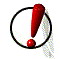 Ce document ne dispense pas d’adresser auprès des Services académiques l’imprimé « Reprise à temps complet » – qui sera envoyé dans le cadre du Mouvement du Personnel. 